OBČINA IZOLA – COMUNE DI ISOLA 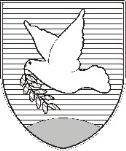 NADZORNI ODBOR – COMITATO DI CONTROLLOSončno nabrežje 8 – Riva del Sole 86310 Izola – IsolaTel: 05 66 00 139E-mail: posta.oizola@izola.siWeb: http://www.izola.si/Številka: 013-9/2020Datum:   12. 8. 2020VABILONa podlagi 44. člena Statuta Občine Izola (Uradne objave Občine Izola, št. 5/2018 – uradno prečiščeno besedilo) in 12. člena Poslovnika Nadzornega odbora Občine Izola (Uradne objave Občine Izola št. 7/2014), sklicujem13. redno sejo Nadzornega odbora Občine Izola,ki bo v torek 1. septembra 2020, ob 16. uriv sejni sobi pritličja Občine Izola, Sončno nabrežje 8 v IzoliZa sejo predlagam naslednjiDNEVNI RED:Potrditev zapisnika 12. redne seje z dne 23. 6. 2020;Pregled dosedanjega dela posameznih delovnih skupin;Razno.Gradivo za obravnavo je priloženo in naloženo ter dostopno na uradni spletni strani Občine Izola, in sicer na naslovu www.izola.si./ O občini/ Seje občinskega sveta (direkten dostop do gradiva: http://izola.si/obcina-izola/organi-obcine/obcinski-svet/seje/).Prosim, da se seje točno in zagotovo udeležite. Morebitno odsotnost lahko opravičite na telefon št. 05/66-00-139 (Barbara Brženda) ali po e-pošti barbara.brzenda@izola.si.PredsednikMilan BOGATIČ l.r.Vabljeni: člani nadzornega odbora;Danilo Markočič, župan;Vesna Rebec, v.d. direktorja OU.OBČINA IZOLA – COMUNE DI ISOLA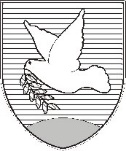 NADZORNI ODBOR – COMITATO DI CONTROLLOSončno nabrežje 8 – Riva del Sole 86310 Izola – IsolaTel: 05 66 00 139E-mail: posta.oizola@izola.siWeb: http://www.izola.si/Prot. n.: 013-9/2020Data:     12. 8. 2020 INVITOIn virtù dell'articolo 44 dello Statuto del Comune di Isola (Bollettino Ufficiale n. 5/18 – testo unico ufficiale) e dell'articolo 12 del Regolamento di procedura del Comitato di controllo del Comune di Isola (Bollettino Ufficiale del Comune di Isola n. 7/14), si convoca la13a seduta ordinaria del Comitato di controllo del Comune di Isolaper il giorno martedì 1 settembre 2020 alle ore 16presso la sala riunioni al pianterreno del Comune di Isola, Riva del Sole n. 8, Isolacon la seguente proposta di ORDINE DEL GIORNO:Convalida del verbale della 12a seduta ordinaria del comitato, tenutasi il 23 giugno 2020;Revisione dell’operato compiuto finora dai singoli gruppi di lavoro;Varie.I materiali per l'esame sono allegati al presente avviso e scaricabili e accessibili sula pagina web ufficiale del Comune di Isola: www.izola.si./ Comune di Isola/ Sedute del Consiglio comunale (accesso diretto: http://izola.si/obcina-izola/organi-obcine/obcinski-svet/seje/). Siete pregati di garantire la vostra presenza alla riunione, o di comunicare gli eventuali impedimenti al numero di telefono 05/66-00-139 (Barbara Brženda), oppure per e-mail: barbara.brzenda@izola.si.Il PresidenteMilan BOGATIČ, m.p.Si invita:membri del Comitato di controllo;Danilo Markočič, sindaco;Vesna REBEC, f.f. di direttore dell’AC.